              FUNDAÇAO UNIVERSIDADE FEDERAL DE SERGIPE – FUFSE                       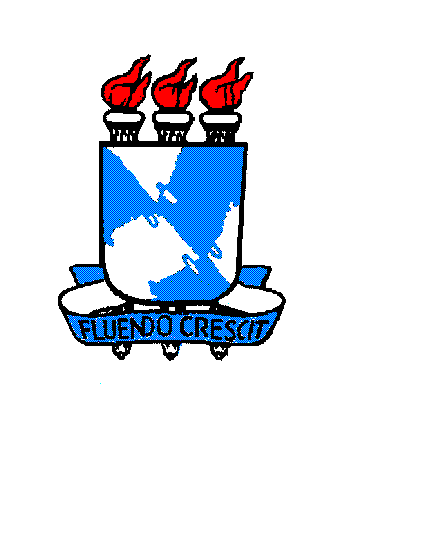               PROAD/DEFIN            SOLICITAÇÃO DE PASSAGEN E DIÁRIASPROPOSTO:  Servidor  Convidado  Assessoramento Especial  Colaborador EventualNOME:      UNIDADE/TELEFONE:                                                    EMAIL:         CARGO/PROFISSÃO:                                              CPF:      UNIDADE DE ORIGEM:      MEIO DE TRANSPORTE:   Terrestre      Veículo da UFS   Próprio   Aéreo          MOTIVO DA VIAGEM:      BILHETE DE PASSAGEM:  Emissão local   PTAPeríodo de afastamento:      Data de Saída:                         Data de Retorno:      Percurso:             Voo/Horário:      Ida:      Volta:                                           Código de Reserva:Valor da passagem (Numérico por extenso) R$:                                        Valor da passagem (Numérico por extenso) R$:                                        Valor da passagem (Numérico por extenso) R$:                                        Reserva efetuada com menor preço:                                          ______/______/_______	                                    ___________________________________                                                                                                                          Assinatura e CarimboAutorização da Chefia:NOME DO COORDENADOR:      PROGRAMA DE PÓS-GRADUAÇÃO:      CARGO/PROFISSÃO:      Em _______/________/________                                      ___________________________________	                   Assinatura e carimboAUTORIZAÇÃO FINANCEIRA: Na qualidade de ordenador de despesa, autorizo emissão da requisição de transporte e/ou Pagamento de Diárias.Em _______/_______/________                                                     _________________________________________________                                                                                                                                 Assinatura e CarimboAUTORIZAÇÃO FINANCEIRA: Na qualidade de ordenador de despesa, autorizo emissão da requisição de transporte e/ou Pagamento de Diárias.Em _______/_______/________                                                     _________________________________________________                                                                                                                                 Assinatura e CarimboNÚMERO DE DIÁRIAS SOLICITADAS:UNITÁRIO: R$      VALOR BRUTO: R$      VALOR TX. DESLOCAM. R$      DESC. VALE ALIMENTAÇÃO R$      DESC. VELE TRANSPORTE R$      VALOR LIQUIDO: R$      CRÉDITO EM CONTA CORRENTE:BANCO:      AGÊNCIA:      CONTA CORRENTE:      VALOR DAS DIÁRIAS (em moeda nacional e por extenso):      VALOR DAS DIÁRIAS (em moeda nacional e por extenso):      